7. Le vocabulaire dans les procédures – woordenschat in de procedures (oef. + oplossingen in groen)Welke zin past?Zet het juiste woord bij de foto.De zelfklever technische keuring – de fiche – het boekje – de rubriekWelk werkwoord past?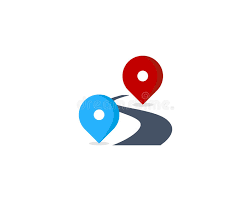 De treinen rijden over dezelfde wisselstraat.De oorsprong van de trein is Brussel-Zuid.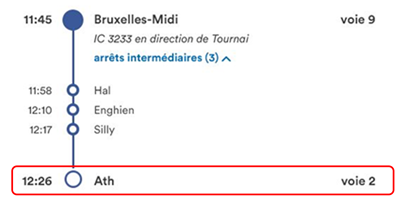 De oorsprong van de trein is Ath.De bestemming van de trein is Ath.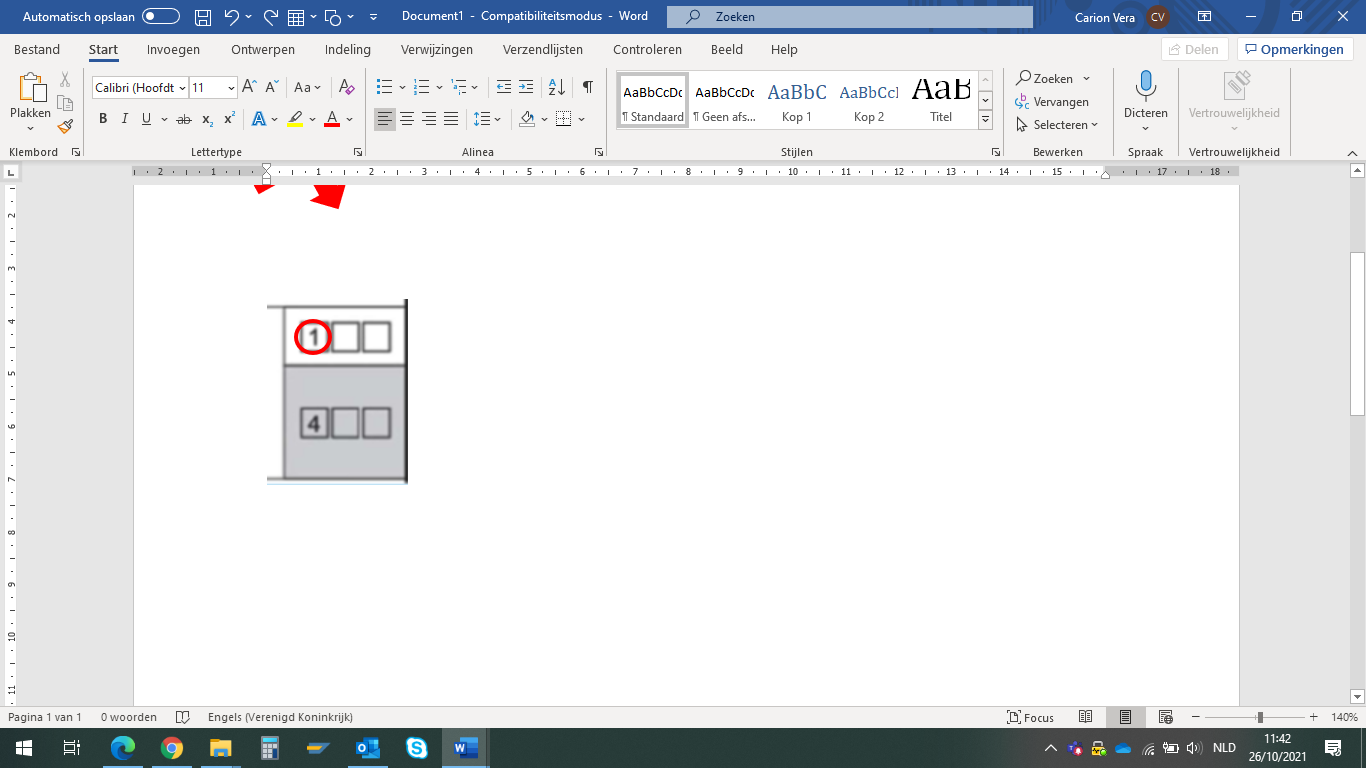 Het nummer bestaat uit drie cijfers.Het nummer bestaat uit drie letters.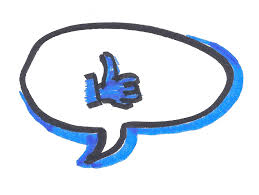 We wachten op de wisselstraatWe wachten op de bevestiging. 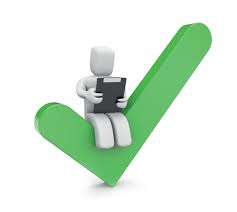 De leider van het werk moet de toelating geven.De leider van het werk moet telefoneren.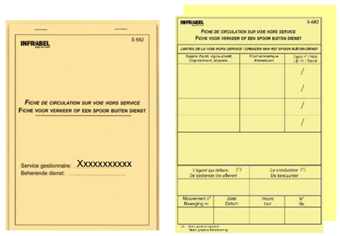 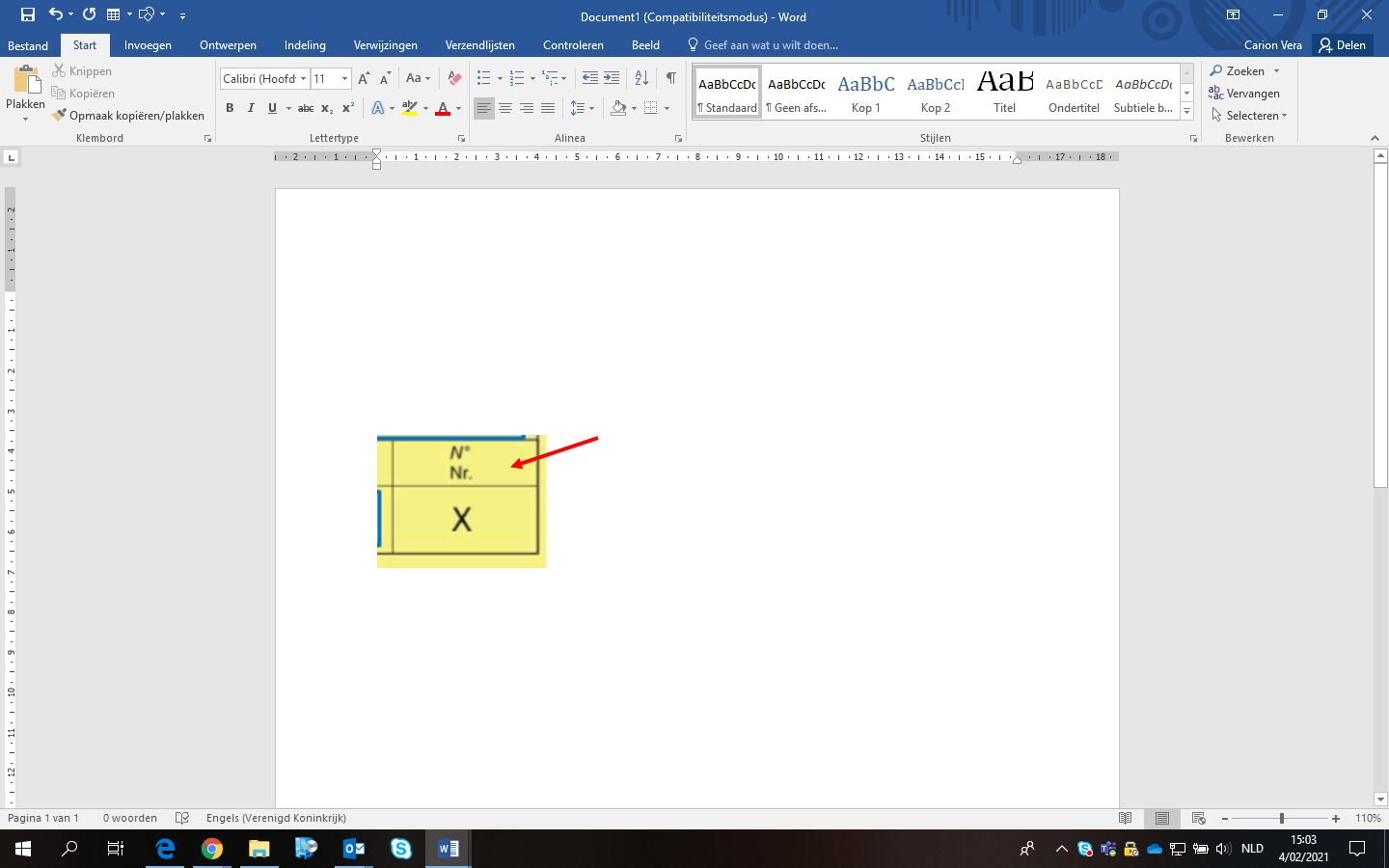 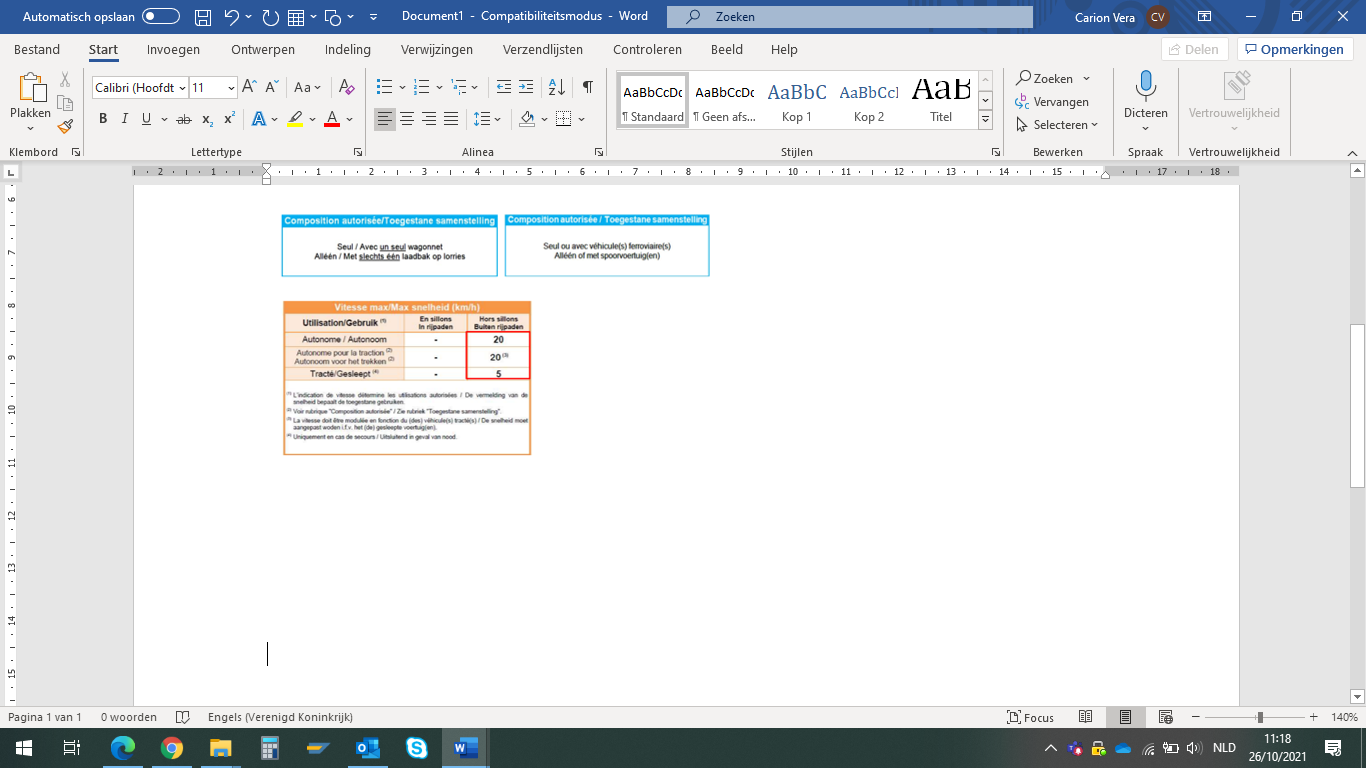 de fichede rubriekde zelfklever technische keuringhet boekje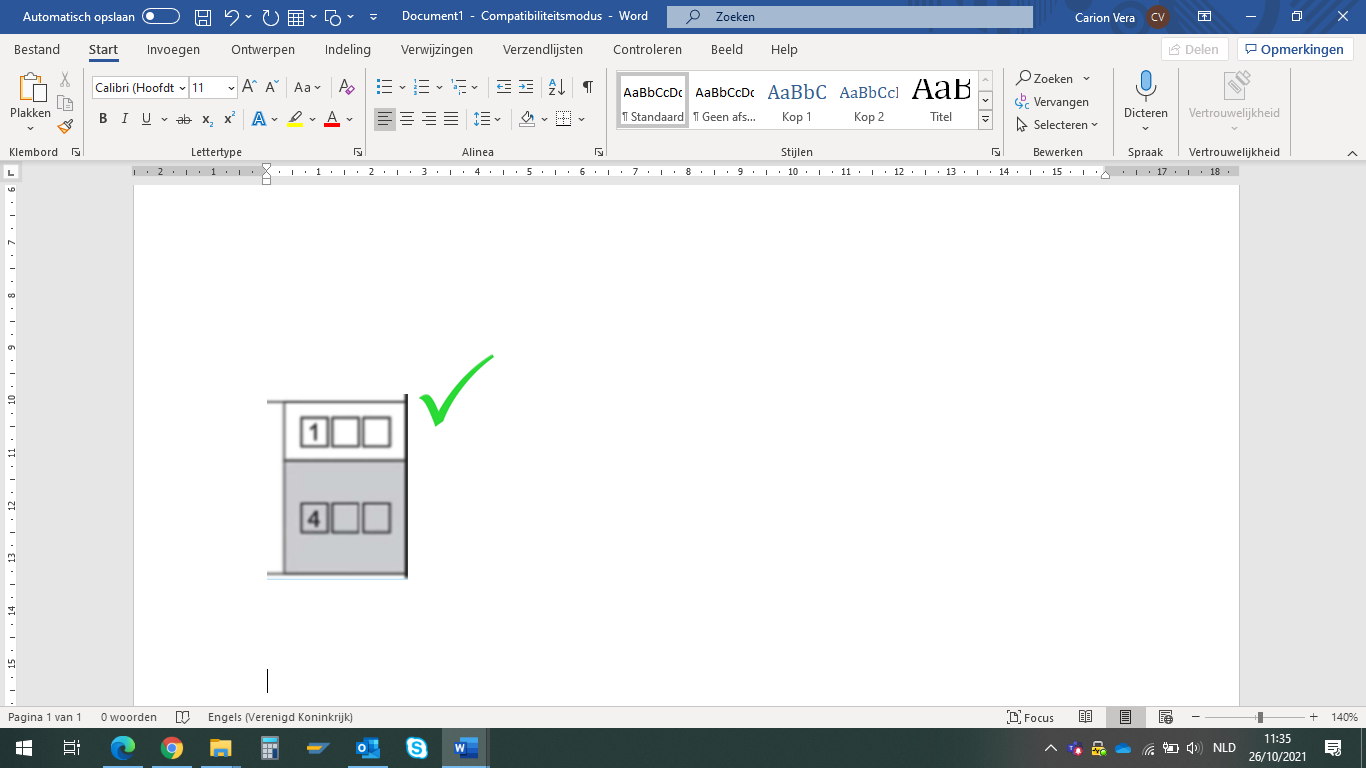 BevestigenUitvoerenherhalen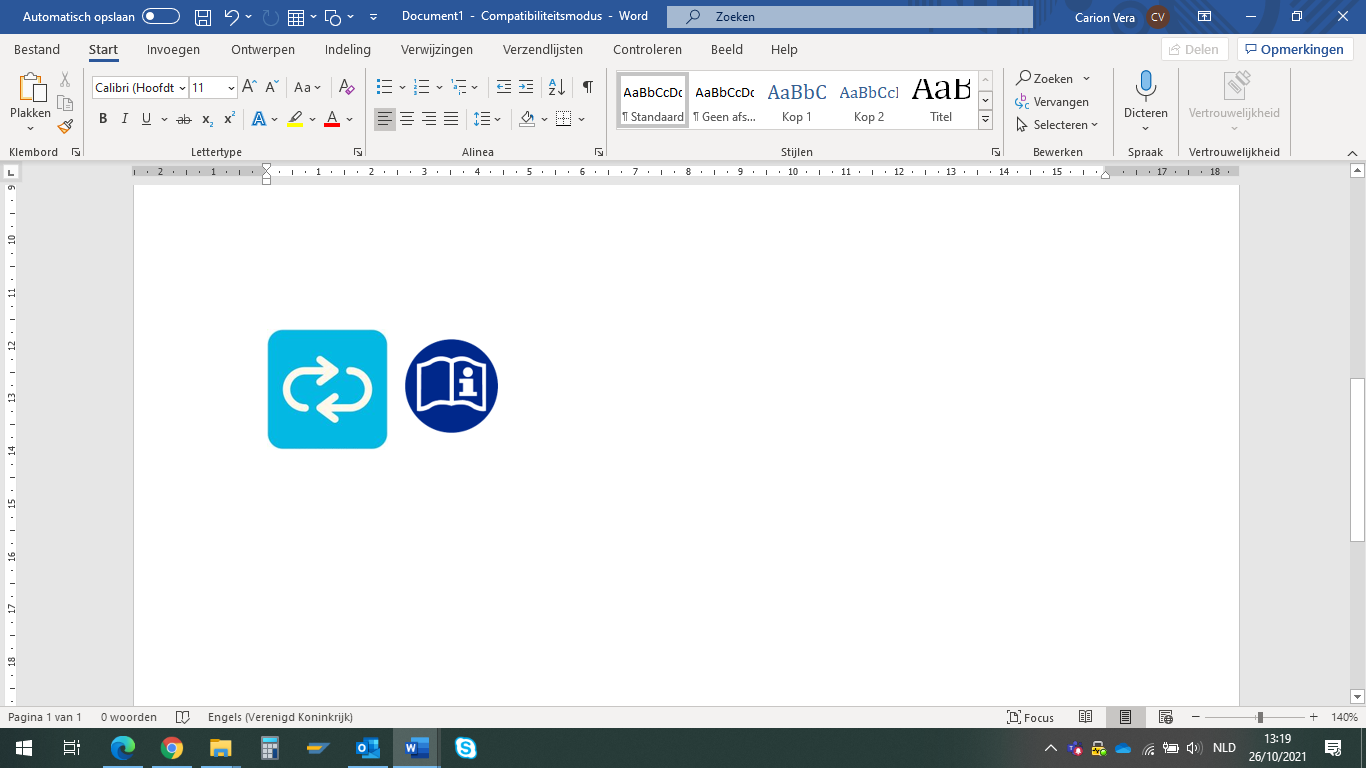 bevestigenontvangenherhalen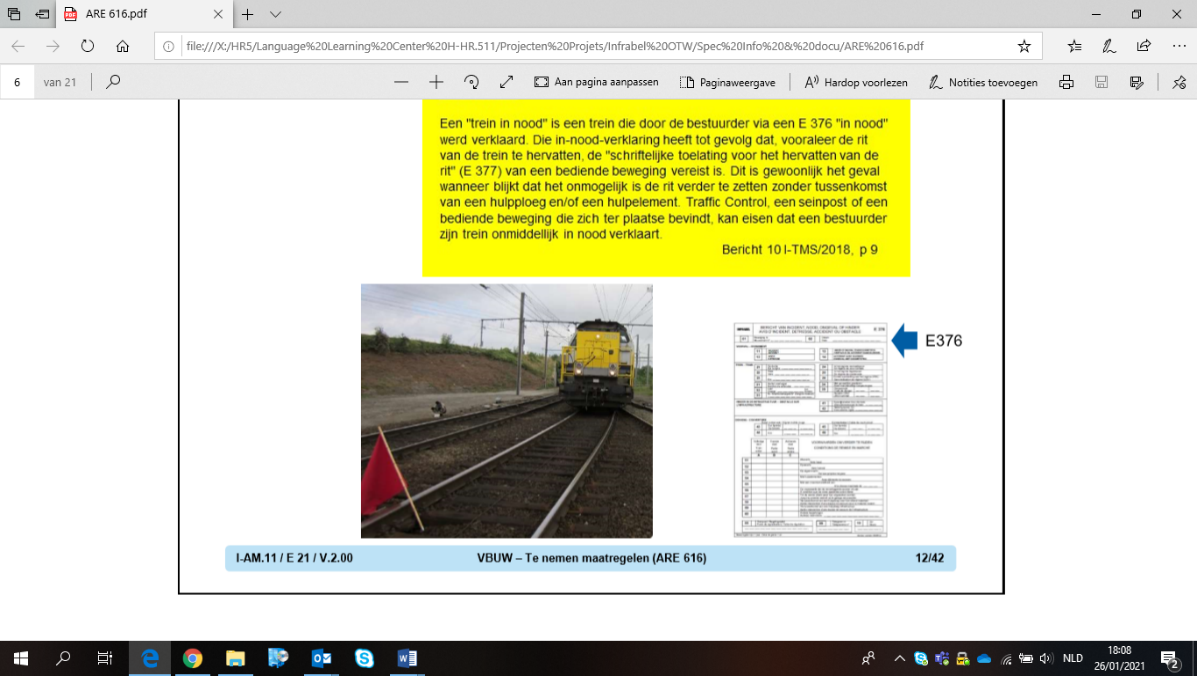 afschaffenindienenbeveiligen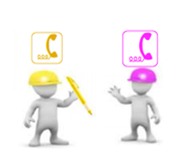 indienentelefonerenannuleren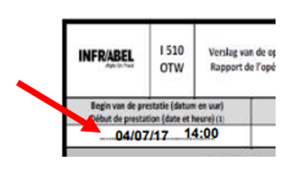 de datum invullende datum afschaffende datum herhalen